HAAPA-KIMOLAN KOULU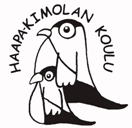 Työjärjestys lv. 2023-2024ES = etäsaksa (vapaaehtoinen oppiaine)VIIKOTTAINEN TYÖAIKA 1.-6. LK:Tmaanantaisin		Koulu alkaa kaikilla klo 9.15. Päivä päättyy 1., 2.  ja 5. luokilla klo 13.15 sekä 3.-4. ja 6. luokilla klo 15.15tiistaisin		1. sekä 4.- 5. luokat tulevat kouluun klo 9.15 ja 2., 3. ja 6. luokat klo 11 mennessä.		Tiistai päättyy 1. sekä 4.-5. luokilla klo 13.15 ja 2., 3. sekä 6. luokilla klo 15.15keskiviikkoisin		Koulu alkaa muilla paitsi 2. lk:lla klo 9.15., 2. lk:lla klo 11 mennessä. Päivä päättyy 1. ja 6. luokilla klo 13.15 sekä 2.-5. -luokilla klo 15.15torstaisin		1. sekä 3.-6. luokat tulevat kouluun klo 9.15, 2. lk klo 11 mennessä		Torstai päättyy 1., 3. ja 4.-luokilla klo 13.15 ja 2., 5. ja 6. luokilla klo 15.15perjantaisin		Koulu alkaa kaikilla klo 9.15. Päivä päättyy 1.-4. luokilla klo 13.15 ja 5.-6. luokilla klo 14.15.Ruokailu porrastetusti alkaen klo 11.Klo      luokatMAANANTAIMAANANTAIMAANANTAIMAANANTAIMAANANTAIMAANANTAITIISTAITIISTAITIISTAITIISTAITIISTAITIISTAIKESKIVIIKKOKESKIVIIKKOKESKIVIIKKOKESKIVIIKKOKESKIVIIKKOKESKIVIIKKOTORSTAITORSTAITORSTAITORSTAITORSTAITORSTAIPERJANTAIPERJANTAIPERJANTAIPERJANTAIPERJANTAIPERJANTAIKlo      luokat1234561234561234561234561234568.20-9.05ESES9.15-10XXXXXXXXXXXXXXXXXXXXXXXXX10.15-11XXXXXXXXXXXXXXXXXXXXXXXXX11.30-12.15XXXXXXXXXXXXXXXXXXXXXXXXXXXXXX12.30-13.15XXXXXXXXXXXXXXXXXXXXXXXXXXXXXX13.30-14.15XXXXXXXXXXXXXXX14.30-15.15XXXXXXXXXXXXX